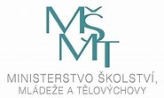 Potvrzení o provedení testu na přítomnost viru SARS-CoV-2 pro účely pedagogické praxe v mateřské škole/základní školevystavené fyzickou osobou Tímto potvrzuji, že žák má NEGATIVNÍ/POZITIVNÍvýsledek na přítomnost viru SARS-CoV-2V …………………………………………………………………….. DNE*…………………………………………………… 	 	      Jméno a podpis zletilého žáka/zákonného zástupce nezletilého žáka  * Den provedení testuŽákŽákJméno a příjmení žákaDatum narození